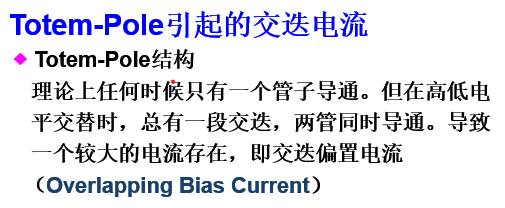 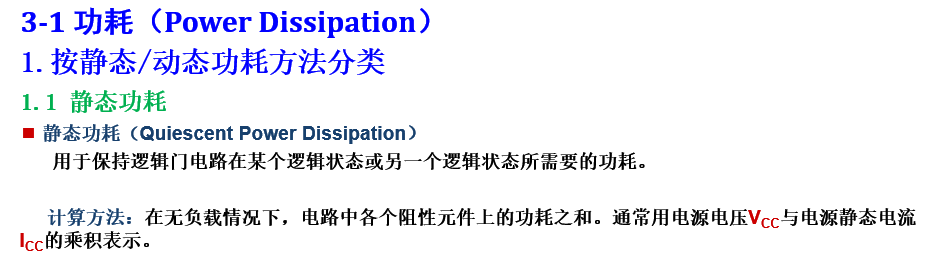 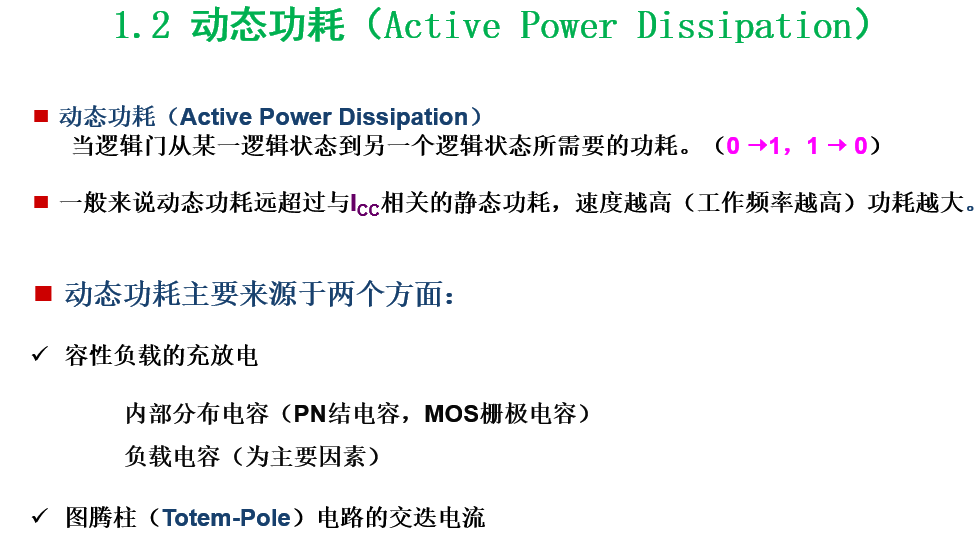 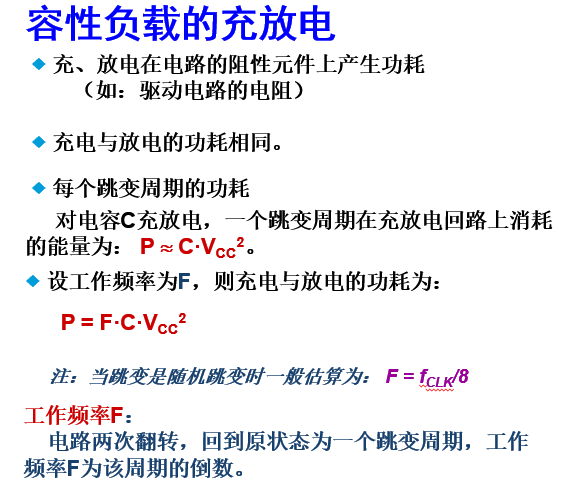 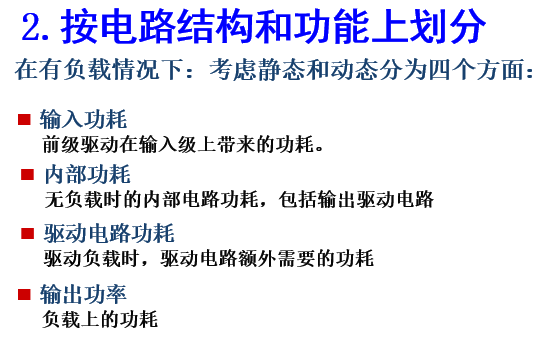 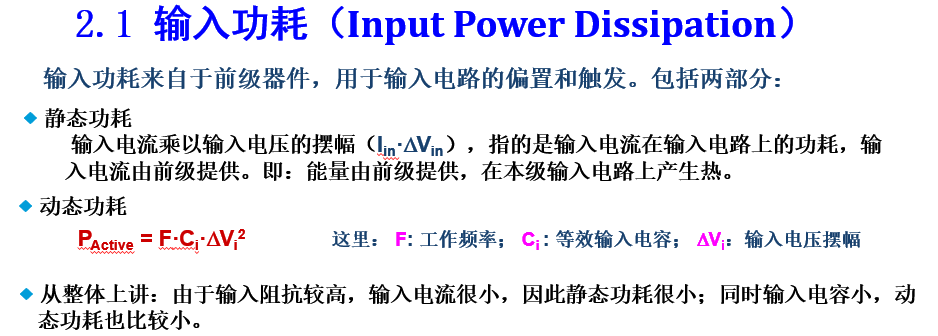 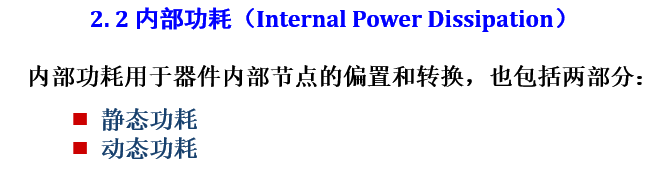 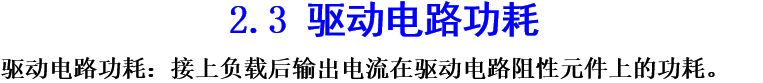 常见的输出驱动电路有以下四种：       图腾柱（Totem-Pole）输出（TTL, CMOS）       射极跟随器（Emitter Follower）输出（ECL/PECL）       集电极开路输出（GTL, OC, OD）       电流源输出（LVDS）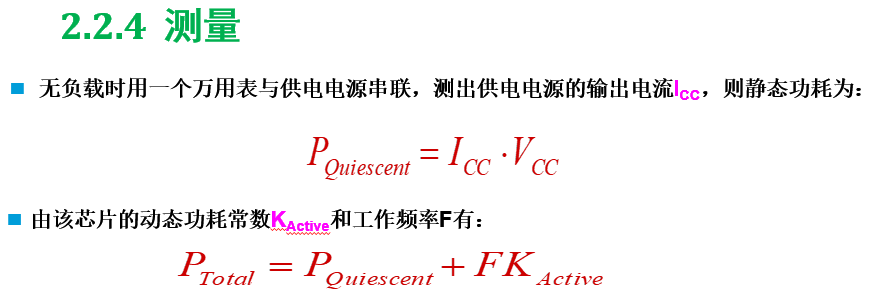 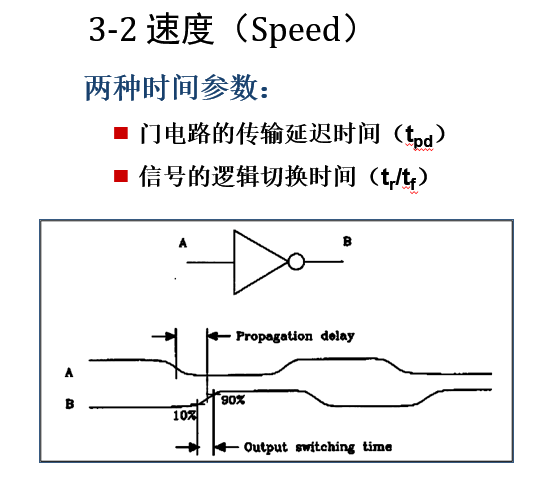 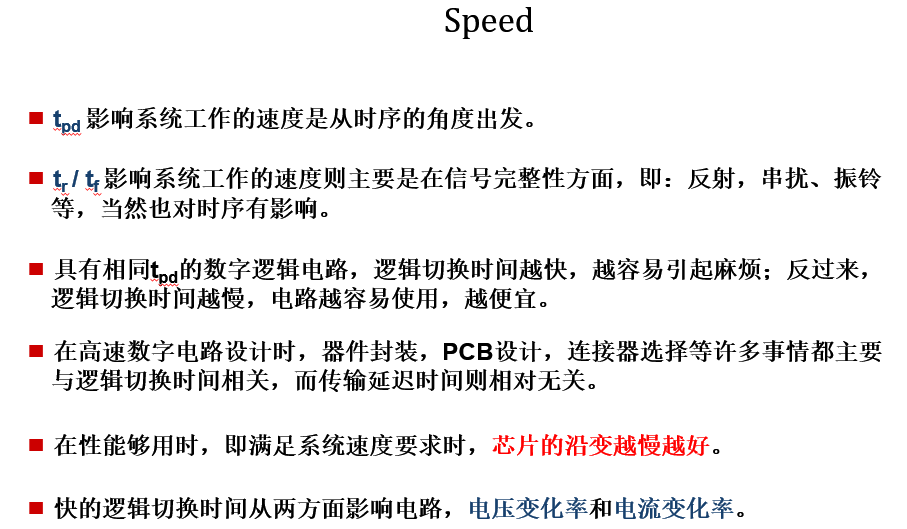 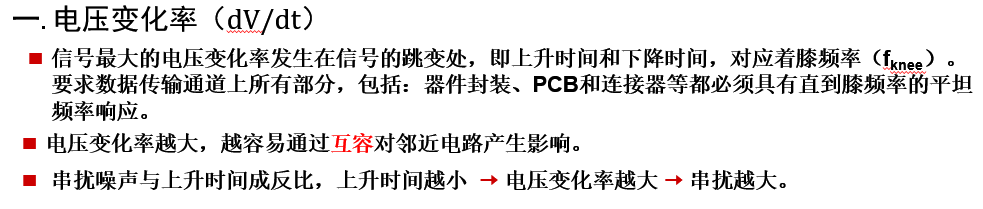 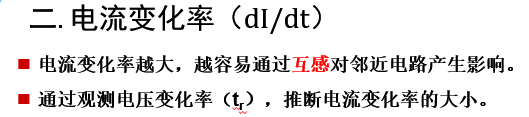 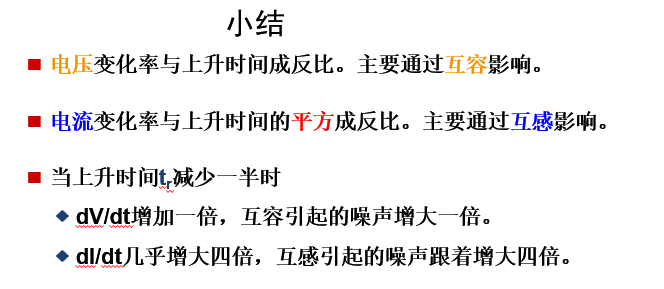 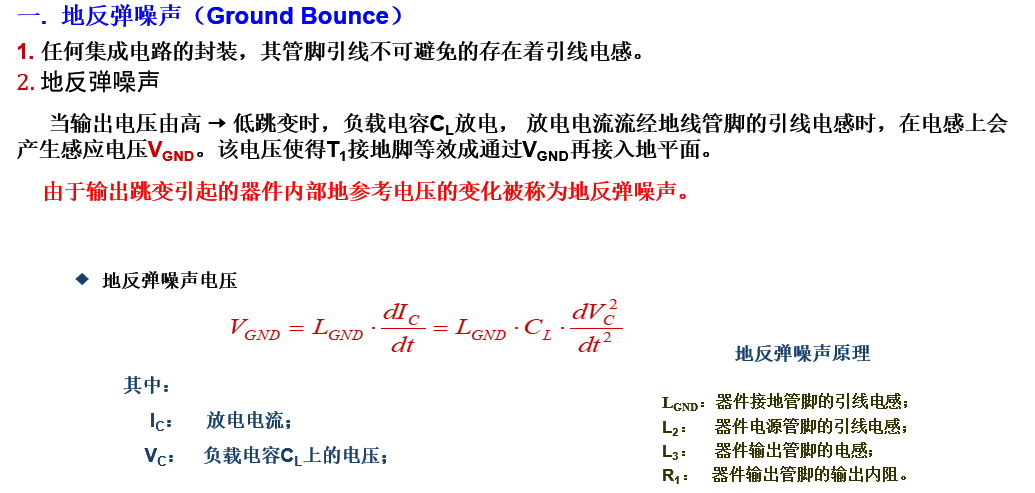 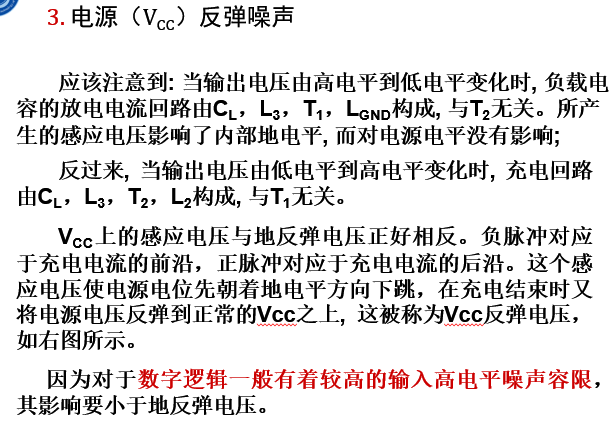 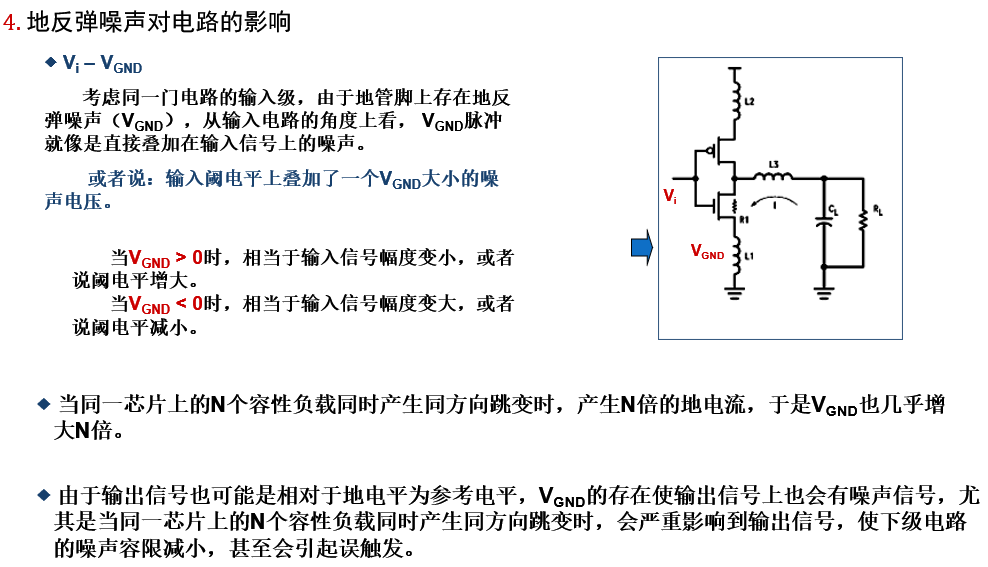 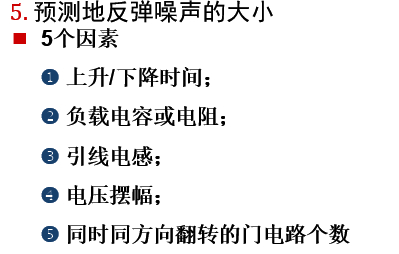 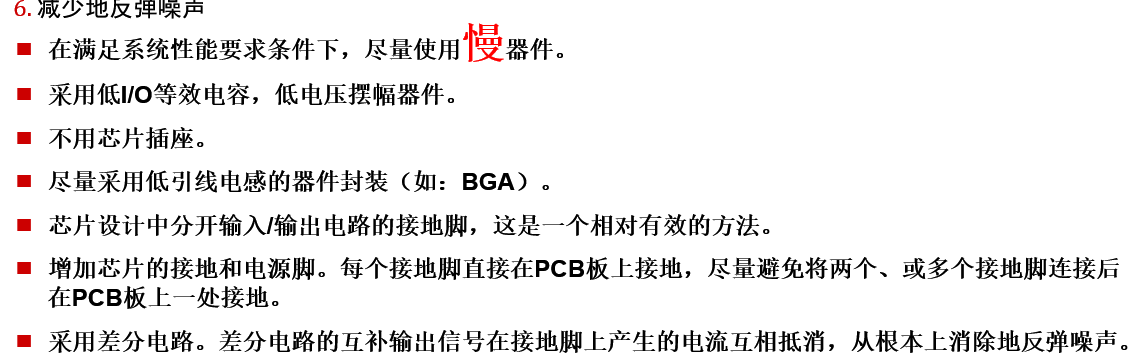 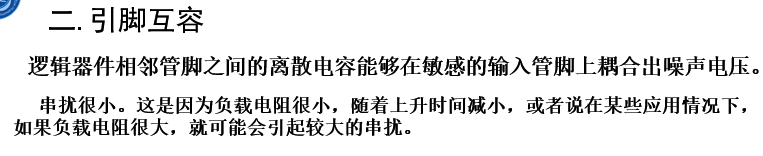 